NAME									Practice Credits: FourYou should answer all questions in this booklet.If you need more space for any answer, use the page(s) provided at the back of this booklet and clearly number the question.Check that this booklet has pages 1 – 8 in the correct order and that none of these pages is blank.YOU MUST HAND THIS BOOKLET TO THE SUPERVISOR AT THE END OF THE EXAMINATIONQUESTION ONE:  SCARICTYRichard lives with his parents. He works part time at the local supermarket. The following are the main activities he chooses to spend his time on.Attend gym twice a weekSpend time in the libraryWork part time in the local fruit & vegetable storeSpend time with cousinsComplete (a) and (b) to fully explain how scarcity and values affect consumer choices.Explain how time is a limited resource for Richard. In your answer, you should refer to the resource material above and discuss: • scarcity• choice• opportunity costFully explain the way values might influence how Richard chooses to spend his time. In your answer, you should refer to the main activities on page 2 that Richard chooses to spend his time on, and discuss: • the most likely activity Richard will spend his time doing if he values his health• the most likely activity Richard will spend his time doing if he values financial stability• conflict that might arise over the two decisions above• TWO ways Richard may use to resolve this conflict.QUESTION TWO:  the law of demandFiana buys bags of sweets on her way home from school. She usually buys four bags per week when they are $2 each. If they were $1 each she would buy seven bags in a week. When they were $1.50 per bag she five bags during the week.Draw Fiana’s weekly demand curve for sweets on the graph below. Fully label the graph.	Title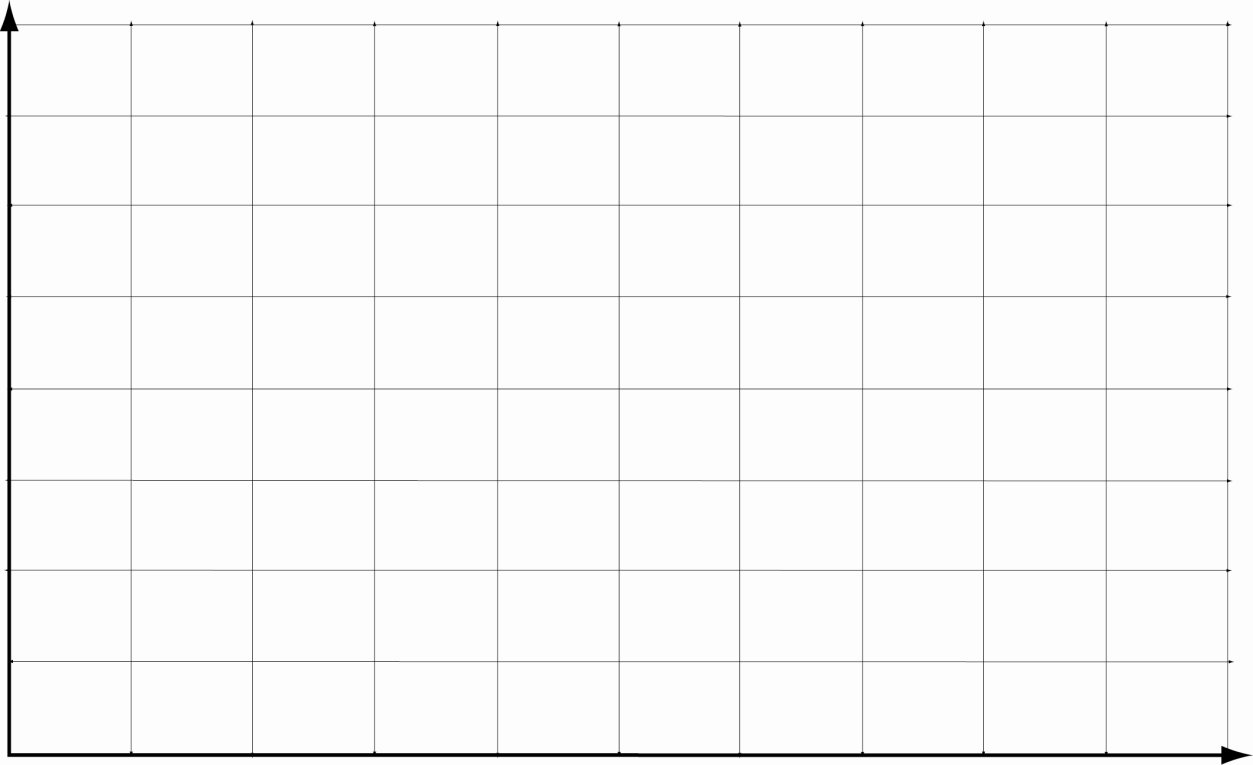 On the graph above, show the effect of the price of sweets increasing from $1.50 to $2.00. Fully label the graph.(c) Discuss the change in the number of bags of sweets that Fiana buys as the price of each bag rises from $1.00 to $2.00. In your answer you should: • refer to the Law of Demand using data from previous page• give reasons for the change in the number of bags of sweets that Fiana buys• fully explain TWO flow-on effects this price change may have for Fiana.QUESTION THREE: PRICE OF OTHER GOODS AND SERVICESFiana’s school is organising Zumba lessons on Thursdays after school at a cheaper price than her gym fees which she also attends on the Thursdays.Discuss how cheaper Zumba lessons will affect Fiana’s demand for gym sessions.In your answer, you should:• explain the economic term that best describes the relationship between Zumba lessons and gym sessions for Fiana• show changes in the sketch graphs below, and refer to them in your explanation• fully explain TWO flow-on effects this change in demand may have for Fiaina.Fiana’s demand for Zumba lessons			      Fiana’s demand for Gym sessionsQUESTION FOURFully explain the impact that increased levels of income have on the demand for luxuries, necessities and inferior goods. In your answer you should:explain what luxuries, necessities and inferior goods are, including examplesexplain the effect of increased income levels on the demand for each type of good (luxury, necessity, inferior)refer to the resource material above in your answerSouthern Cross CollegeLevel 1 Economics, 2013Mid-Year Examinations90983   Demonstrate understanding of consumer choices, using scarcity and/or demandAchievementAchievement with MeritAchievement with ExcellenceDemonstrate understanding of consumer choices, using scarcity and/or demand.Demonstrate in-depth understanding of consumer choices, using scarcity and/or demand.Demonstrate comprehensive understanding of consumer choices, using scarcity and/or demand.TotalTotalAssessors use onlyAssessors use only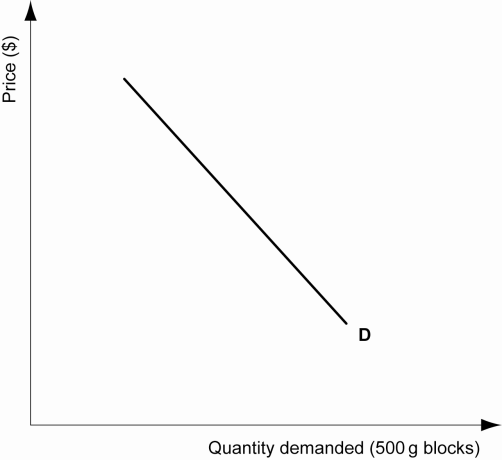 Boris often eats baked beans on toast for tea. His brother, Alex, has graduated from university and has a job as an engineer. Alex dines out at restaurants twice a week.